La limpieza en el sitio de trabajo es una parte normal del trabajo y es igual de importante para cada vehículo usado durante el día de trabajoVerdaderoFalsoOSHA puede considerar cualquier vehículo con motor como ____________________ cuando un trabajador está usando el vehículo para actividades relacionadas al trabajo incluyendo conducir entre diferentes ubicaciones de trabajo, transportar materiales, hacer mandados, visitar clientes y hacer entregas.equipo pesadosu oficinaun ambiente de trabajoun sitio peligrosoMantener su vehículo limpio, organizado y cuidados es beneficioso ymantiene al conductor y pasajeros seguros.ahorra tiempo cuando los artículos son encontrados fácilmente.proyecta una imagen positiva para el empleado y la compañía.todas las anteriores.Si se distrae por un derrame o artículo que se haya caído en el vehículo hágase cargo siempre y cuando conduzca lentamente,oríllese y deténgase en un área segura antes de atender la situación. olvídelo y límpielo otro díasolo hágase cargo de ello, no necesita dejar de conducir. Para mantener visibilidad óptimalimpie ventanas y espejos a menudo.obtenga una limpieza de carro al año.limpie el lodo de sus zapatos.use sus gafas de seguridad al conducir. La limpieza en el sitio de trabajo es una parte normal del trabajo y es igual de importante para cada vehículo usado durante el día de trabajo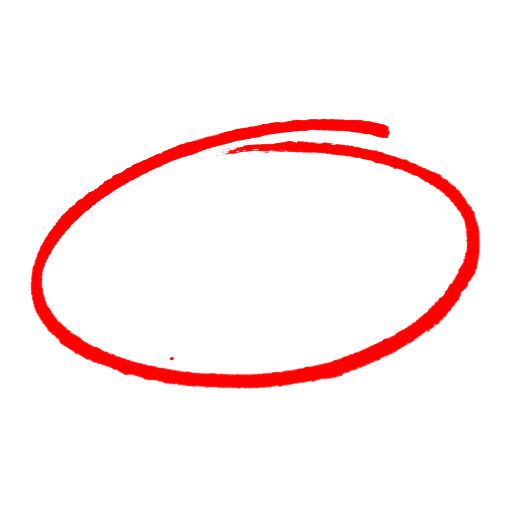 VerdaderoFalsoOSHA puede considerar cualquier vehículo con motor como ____________________ cuando un trabajador está usando el vehículo para actividades relacionadas al trabajo incluyendo conducir entre diferentes ubicaciones de trabajo, transportar materiales, hacer mandados, visitar clientes y hacer entregas.equipo pesadosu oficinaun ambiente de trabajoun sitio peligrosoMantener su vehículo limpio, organizado y cuidados es beneficioso ymantiene al conductor y pasajeros seguros.ahorra tiempo cuando los artículos son encontrados fácilmente.proyecta una imagen positiva para el empleado y la compañía.todas las anteriores.Si se distrae por un derrame o artículo que se haya caído en el vehículo hágase cargo siempre y cuando conduzca lentamente,oríllese y deténgase en un área segura antes de atender la situación. olvídelo y límpielo otro díasolo hágase cargo de ello, no necesita dejar de conducir. Para mantener visibilidad óptimalimpie ventanas y espejos a menudo.obtenga una limpieza de carro al año.limpie el lodo de sus zapatos.use sus gafas de seguridad al conducir. SAFETY MEETING QUIZPRUEBA DE REUNIÓN DE SEGURIDADSAFETY MEETING QUIZPRUEBA DE REUNIÓN DE SEGURIDAD